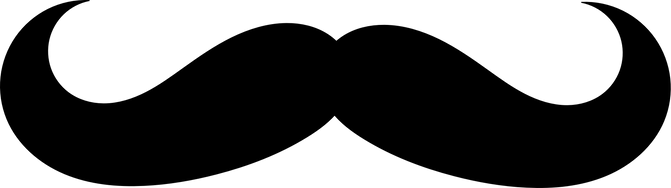 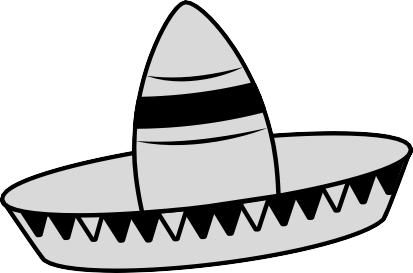 CINCO-de-MAYO¡VIVA MEXICO!